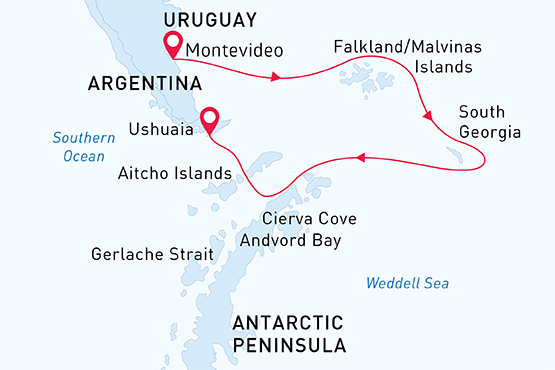 Falklands, South Georgia & Antarctic IslandsAntarctic Awakening20 Oct - 11 Nov 201923 daysEmbarkation: October 21, Montevideo (Uruguay)Disembarkation: November 11, Ushuaia (Argentina)M/v Sea SpiritActivities: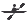 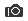 ItinerarySpecial guestM/v Sea Spirit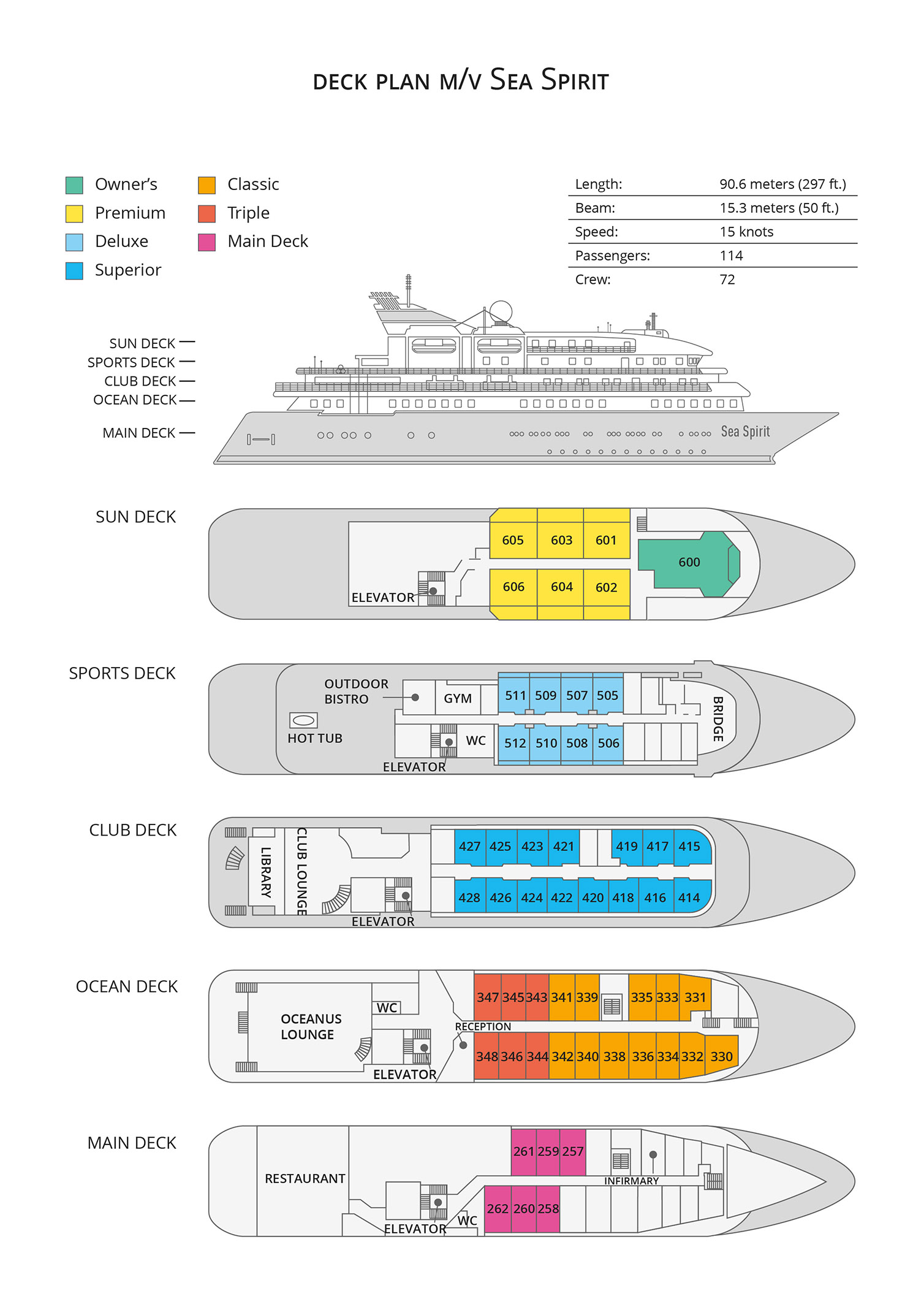 Itinerary, landings and all other activities during the cruise depend strongly on ice and weather conditions and are subject to the decisions of the Expedition Leader and the Captain of the vessel. Encounters with any mentioned wildlife cannot be guaranteed.Day 1: Montevideo, Uruguay (hotel night)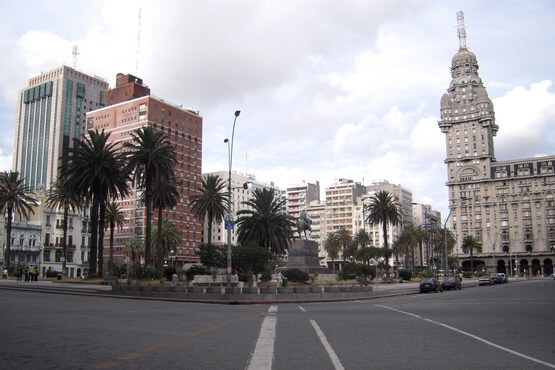 	Welcome to Montevideo, the capital of Uruguay. The southernmost capital city in the Americas, Montevideo is often described as a "vibrant, eclectic place with a rich cultural life." 	Upon your arrival at the airport we provide a transfer to your hotel, which has been arranged by us and is included in the price of the voyage. For the rest of the day you are free to explore this welcoming seaside city.Day 2: Embarkation in Montevideo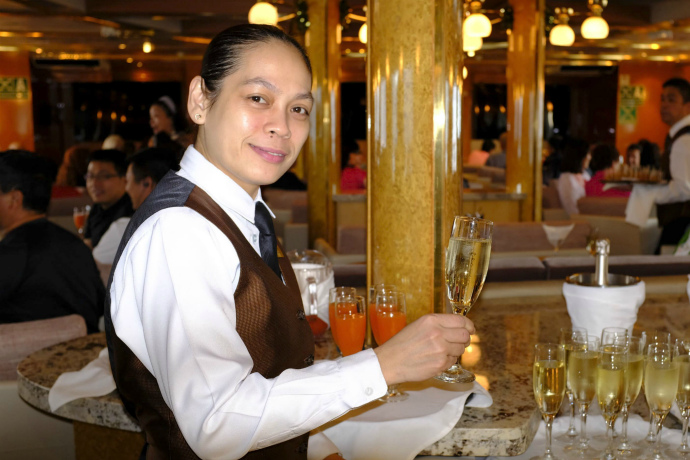 	We provide a group transfer to the pier and welcome you aboard the luxury expedition ship M/V Sea Spirit. Explore the ship and get comfortable in your home away from home for the extraordinary adventure to come. Savor the anticipation of your Antarctic dreams coming true as we slip our moorings and sail toward a true wilderness where wildlife abounds.Day 3-5: South Atlantic Ocean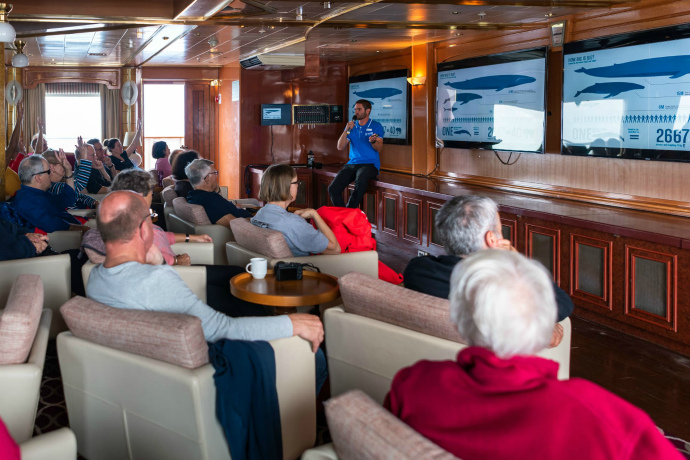 	Sailing south through the South Atlantic Ocean toward the Falkland Islands, we keep a lookout for dolphins and whales. Presentations and workshops by our expert staff, as well as our range of onboard recreation facilities, ensure that these days at sea are not idly spent. The ship’s stabilizing fins provide comfort in the event of rough seas.Day 6-7: Falkland Islands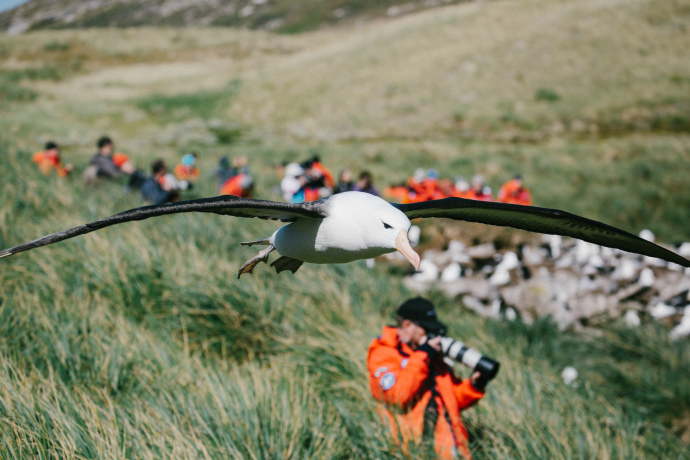 	The remote and sparsely populated Falkland Islands are a birders’ paradise. We anticipate visiting one or more of the isolated outer islands where large colonies of penguins and albatross are easily accessible. The Falklands are also a great place to observe marine mammals. Fur seals and elephant seals can be found on sandy beaches while the waters in and around the archipelago are home to various whale and dolphin species. Our route and exploration opportunities are dependent on weather among these windswept islands. 	We also intend to visit Stanley, the charmingly British capital of the Falkland Islands. Attractions within pleasant walking distance along the waterfront promenade include the Falkland Islands Museum, the governor’s house, a cathedral with impressive whalebone arch outside, a war memorial, quality gift shops, pubs, and views of shipwrecks in the harbor.Day 8-9: Southern Ocean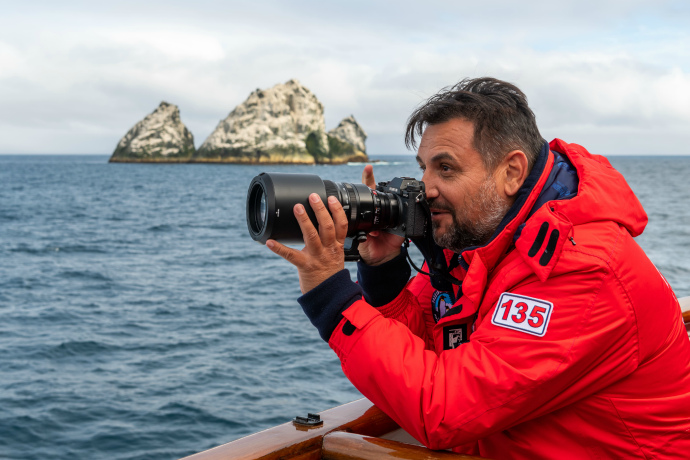 	 From the Falkland Islands we head east toward South Georgia, passing the remote, seabird-covered pinnacles known as Shag Rocks on the way. We also cross the Antarctic Convergence, the biological boundary of the Southern Ocean. Briefings, bio-security procedures, and lectures from our staff prepare you for our arrival in South Georgia.Day 10-14: South Georgia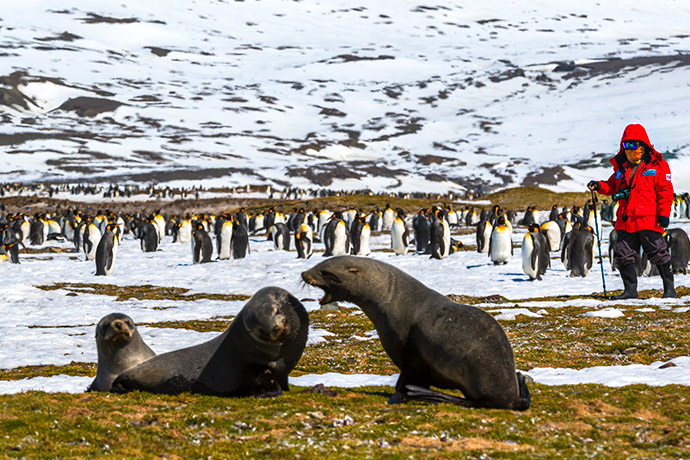 	 South Georgia the premier destination for subantarctic wildlife viewing in a supremely scenic wilderness environment. The islands are said to host upwards of 100 million seabirds, including numerous species of albatross, penguins, prions, petrels, and terns. On beaches such as those at Salisbury Plain and St. Andrews Bay, over 100,000 elephant seals and three million fur seals jostle for space among innumerable penguins including stately king penguins and sprightly macaroni penguins. The recently completed rat eradication program is sure to make this wilderness even more pristine and rich with birdlife. 	 The bountiful waters surrounding South Georgia are also inhabited by an increasing number of whales. The historical whaling station of Grytviken is now home to the excellent South Georgia Museum managed by the South Georgia Heritage Trust. This is also the final resting place of Ernest Shackleton, the legendary polar explorer. 	 This is expedition cruising at its most authentic. Our route and exploration opportunities in South Georgia are dependent on the weather conditions we encounter. Our experienced captain and expedition leader decide the itinerary and continually adjust plans as conditions and opportunities warrant. You can be sure that the best possible advantage will be taken of the circumstances presented to us by Nature in this wild and remote corner of the world. We take every safe opportunity to go ashore in this amazing place. We also hope to offer a hiking expedition over part of the famous “Shackleton Walk” from Fortuna Bay to the abandoned whaling station at Stromness. 	 Our days in South Georgia are filled with meaningful activities, presentations by our experts, and enough incredible scenery and wildlife to fill your camera and overwhelm your emotions.Day 15-16: Southern Ocean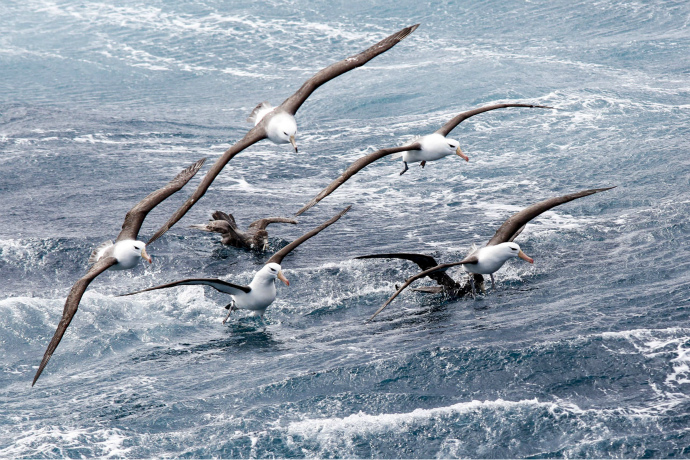 	 After a memorable time in amazing South Georgia we proceed southwest toward the Antarctic Peninsula. Pelagic seabirds including the majestic wandering albatross are common in these waters and can readily be viewed from panoramic open decks or from exterior stateroom windows and balconies.Day 17-20: South Shetland Islands and the Antarctic Peninsula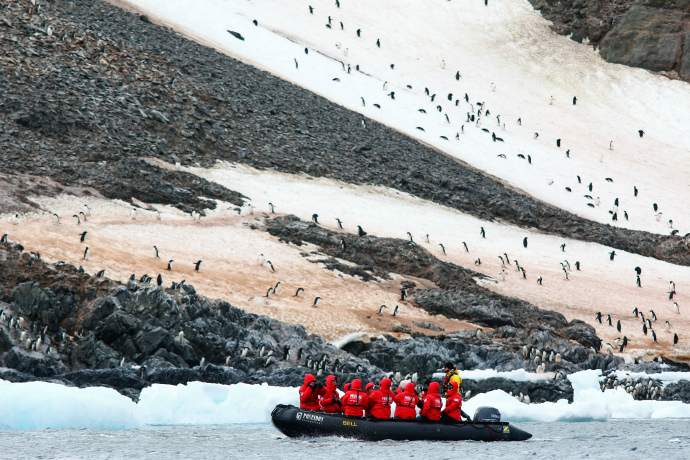 	The Antarctic Peninsula region contains some of the world’s most impressive scenery and wildlife viewing opportunities. Ice-strewn bays and channels are surrounded by towering mountain peaks covered in permanent snow and immense glaciers. Icebergs of every size and description complete an image of incomparable beauty. Waters rich with krill are home to a variety of whale and seal species. The whole area is alive with penguins foraging at sea and forming large nesting colonies at special places on land. Antarctic research stations of various nationalities can also be found here. 	The South Shetland Islands are the northernmost islands in Antarctica. This wild and beautiful island chain contains numerous landing sites rich with wildlife, fascinating geology, and historical significance. Our first encounter with Antarctica will likely be Elephant Island, where men from Shackleton’s famous Endurance expedition spent the winter. We also hope to visit Deception Island, a flooded but still active volcanic caldera containing the remains of a derelict whaling station. 	The Antarctic Peninsula itself contains sheltered bays, abundant wildlife, and fantastic vistas of mountains and glaciers. Weather and ice permitting, we plan to spend a day in the vicinity of the peninsula with the hope of making a landing on the continent of Antarctica. 	Antarctica is a true wilderness and is subject to unpredictable weather and ever-changing ice conditions, which dictate our route and exploration opportunities. This is a real expedition where we exploit every opportunity to experience excellent wildlife viewing, amazing scenery, and Zodiac excursions.Day 21-22: Drake Passage and Beagle Channel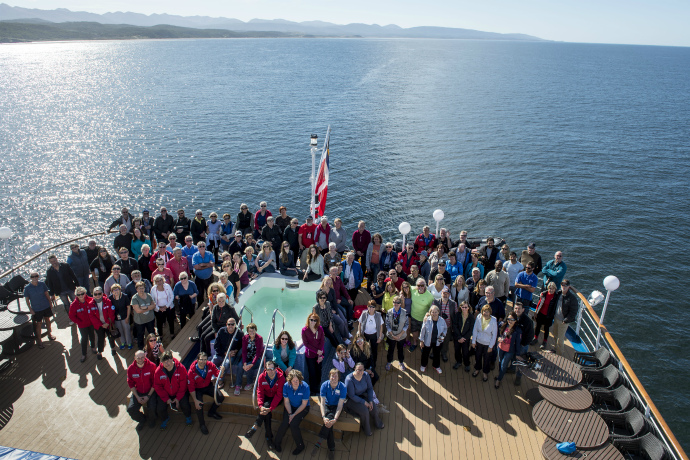 	 From Antarctica we head north through the Drake Passage toward South America, always on the lookout for marine mammals and rare seabirds. Finally we enter the famous Beagle Channel between the Argentine and Chilean sides of Tierra del Fuego.Day 23: Disembarkation in Ushuaia, Argentina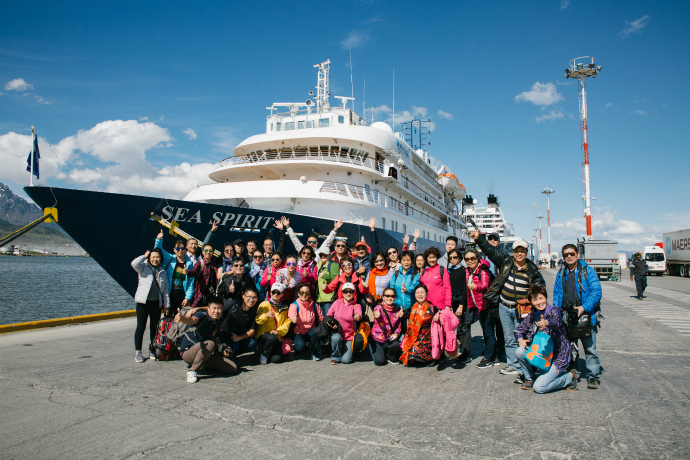 	 After breakfast we say farewell in the city of Ushuaia, the southernmost city in the world. We provide a group transfer to the airport or to the town center if you wish to spend more time here. As you look back on your wonderful experience in the Falklands, South Georgia and Antarctica, you may already be looking forward to your next incredible adventure to the ice!Falcon Scott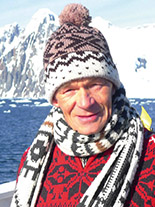 Artist, Captain Robert Scott's grandson	 Falcon Scott is Captain Scott's only Grandson, and son of Sir Peter Scott, a well-known wildlife conservationist, founder of the Wildfowl and Wetlands Trust, and co-founder of WWF. After a period based in Yorkshire as an engineer and representative for a pipe lining company, Falcon set up as a self-employed builder, designing and building houses and extensions. In 2012 he spent 5 weeks as an Antarctic Heritage Trust conservation carpenter working on his grandfather's Terra Nova Expedition Hut at Cape Evans along with a team of experts from around the world. As Captain Scott's main family representative, Falcon was involved with events in 2012 to celebrate the Centenary of the Terra Nova Expedition, including a visit to the South Pole with the American Antarctic Program. Falcon Scott is an artist, and during recent years has been inspired to capture the beauty of Antarctic landscapes and wildlife.Triple Suite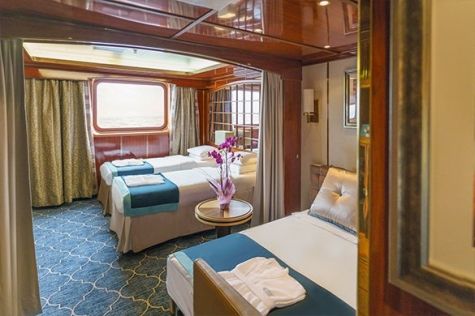 Averaging 21 square metres/226 square feet, these staterooms have two twins and a comfortable sofa bed. The twins also convert to a King, if desired. Located on Oceanus Deck, these suites have a picture window, two wardrobes and en suite facilities. Amenities include: in-room safe, refrigerator, satellite telephone access, TV/DVD, individual temperature control, and hair dryer.Main Deck Suite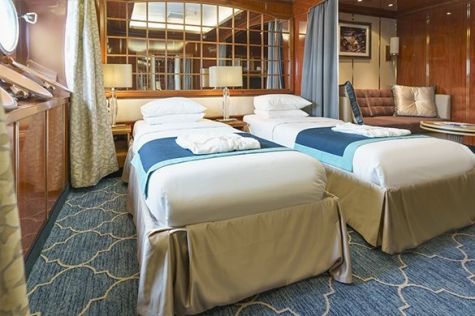 Averaging 23 square metres/248 square feet, Main Deck cabins are equipped with either two twins or a King Size bed. They are located on the Main Deck with a minimum of two portholes for exterior views. Amenities include: en suite facilities, in-room safe, refrigerator, satellite telephone access, TV/DVD individual temperature control and hair dryer.Single Suite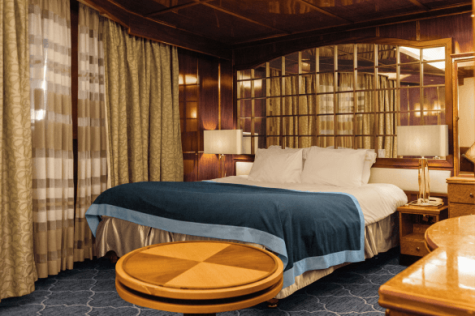 Averaging 21 square meters/226 square feet, these cabins are located on the Oceanus Deck. They feature a picture window (it may be covered during rough sea crossings), two wardrobes, and a King Size bed. Amenities include: en suite facilities, in-room safe, refrigerator, satellite telephone access, TV/VCR, individual temperature control, and hair dryer.Classic Suite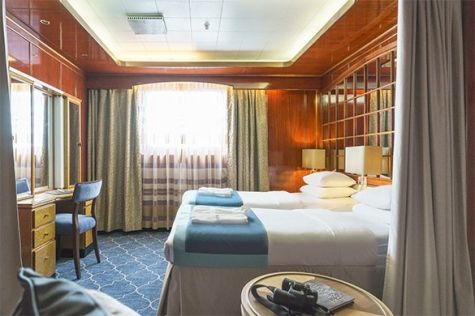 Averaging 21 square metres/226 square feet, these cabins are located on the Oceanus Deck. They feature a picture window, two wardrobes and a choice of either two twin beds or a King Size bed. Amenities include: en suite facilities, in-room safe, refrigerator, satellite telephone access, TV/DVD, individual temperature control and hair dryer.Superior Suite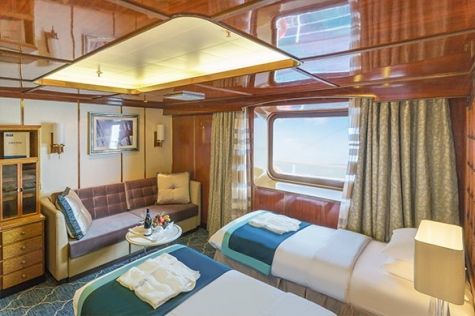 Superior Suites are located on the Club Deck. Averaging 20 square metres/ 215 square feet, these cabins feature two twin beds or a King Size bed. The picture window overlooks an outside walkway on the Club Deck. Amenities include: en suite facilities, walk-in closet or wardrobe, in-room safe, refrigerator, satellite telephone access, TV/DVD, individual temperature control, hair dryer.Deluxe Suite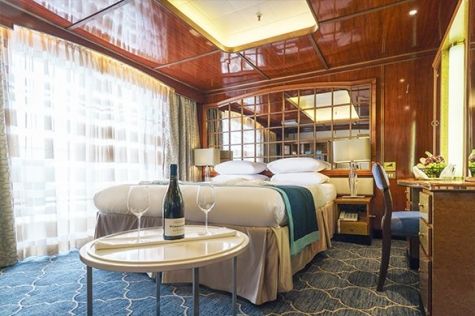 The Deluxe Suites with balconies are located on the Sports Deck. Averaging 24 square metres/ 258 square feet means plenty of room. Choose from either two twin beds or a King Size bed. A sliding glass door leads to a private balcony. These suites feature a walk-in closet or wardrobe. Amenities include en suite facilities, in-room safe, refrigerator, satellite telephone access, TV/DVD, individual temperature control, and a hair dryer.Premium Suite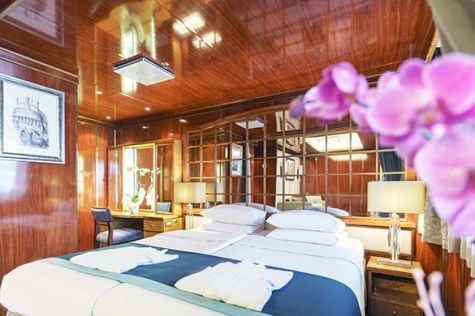 The Premium Suites are located on the Sun Deck. Averaging a generous 30 square metres/ 323 square feet, with two twin beds or a King Size bed. Access the private balcony by a sliding glass door. Amenities include: en suite facilities, lounge area, in-room safe, refrigerator, satellite telephone access, TV/DVD, individual temperature control, and hair dryer.Owners Suite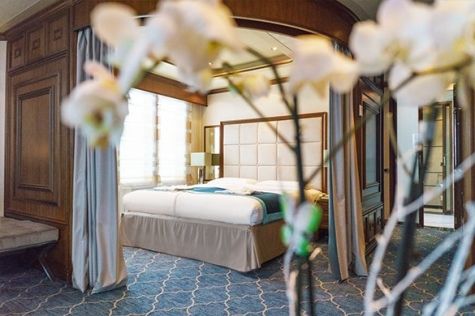 Super-spacious (63 square metres/ 678 square feet) elegant suite on the Sun Deck. Designed for entertaining, the Owner's Suite has a separate living room with game and meeting area. A BOSE stereo system provides background music, or watch videos on the HD plasma TV. Sliding glass doors lead to a private deck. Refresh in the jetted bathtub in en suite facilities. Slumber in the King Size bed. A sofa bed can accommodate a third person.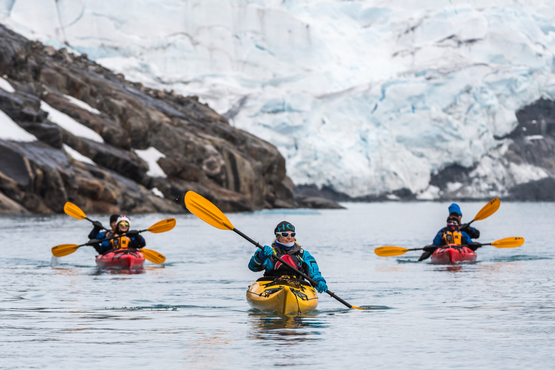 Sea Kayaking Kayaking fee $895 - A$1210 - £690 -€855	 Antarctica is a paddlers’ paradise. The White Continent boasts some of the world’s most impressive landscapes and is home to incredible marine wildlife. Sea Kayak Club members will have the opportunity to paddle through tranquil waters filled with glittering icebergs and porpoising penguins while surrounded by magnificent glaciers and mountains.	 The protected and picturesque waters of the Antarctic Peninsula offer the best sea kayaking opportunities in Antarctica. Sea Kayak Club is also offered on selected voyages to South Georgia, where members may have the rare opportunity to encounter the island’s legendary abundance of wildlife from a kayaker’s perspective, if the area’s notoriously inclement weather permits.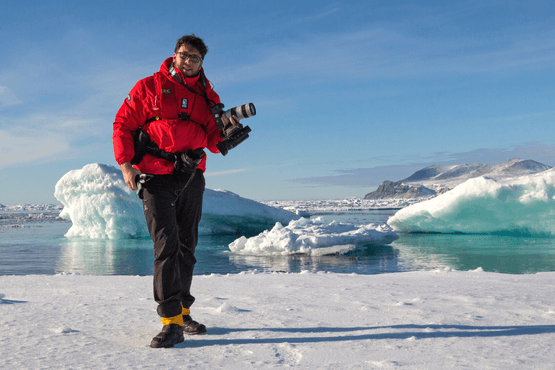 Photography Free option	 The Polar Regions are perhaps the most photogenic on earth, with countless beautiful scenes presenting themselves every day. Endless expanses of ice, beaches crowded with seals or penguins, sunsets over unbroken horizons, starlit skies, and even the majestic northern lights – they all present fantastic photographic opportunities – and in order to make sure that you come home with some spectacular images we offer you the chance to learn and practice your photography alongside an experienced professional.	 Our expert Photographer will be on hand to answer your questions and give advice, both in the form of on-board lectures and workshops on shore. Explore the key elements of photography in a fun and relaxed setting, with plenty of opportunities for questions and feedback. Learn how to see light in a new way and experiment with the techniques of composition and framing.Rates Include1 pre-voyage night at Hyatt Montevideo Hotel;Group transfer from the airport to the hotel on a day prior to embarkation;Group transfer to the ship on day of embarkation;Shipboard accommodation;All meals on board throughout the voyage;Tea and coffee station 24 hours daily;All scheduled landings/excursions (subject to weather and ice conditions);Leadership throughout the voyage by our experienced Expedition Leader and Expedition Team;Branded Poseidon Expeditions parka;Rubber boots for shore landings for the time of the cruise;Welcome and Farewell cocktails;All port fees;Group transfer to airport or central location upon disembarkation;Pre-departure materials;Digital Voyage Log;Rates Do Not IncludeAirfare; Transfers from the airport to the hotel if arriving prior to Day 1 of the program;Visa and passport fees (if applicable);Luggage and trip cancellation insurance;Soft drinks and alcoholic beverages other than those for special events and celebrations;Personal expenses such as laundry and onboard communication (telephone calls, faxes, and e-mail service);Fuel surcharge may be applied for all bookings;Emergency Evacuation Insurance to a minimum benefit of USD 200,000;Staff gratuities;Pre- or post-cruise travel expenses.